АДМИНИСТРАЦИЯ  КОЛПАШЕВСКОГО РАЙОНА ТОМСКОЙ ОБЛАСТИПОСТАНОВЛЕНИЕ07.10.2022                                                                                                                    №   1238Об установлении Порядка принятия решений о заключении договоров (соглашений) о предоставлении из бюджета муниципального образования «Колпашевский район» субсидий юридическим лицам на срок, превышающий срок действия лимитов бюджетных обязательств и Порядка принятия решений о заключении соглашений о муниципально-частном партнёрстве, концессионных соглашений от имени муниципального образования «Колпашевский район» на срок, превышающий срок действия утверждённых лимитов бюджетных обязательствВ соответствии с пунктом 9 статьи 78 и пунктом 8 статьи 78.1 Бюджетного кодекса Российской Федерации:ПОСТАНОВЛЯЮ:Установить Порядок принятия решений о заключении договоров (соглашений) о предоставлении из бюджета муниципального образования «Колпашевский район» субсидий юридическим лицам на срок, превышающий срок действия лимитов бюджетных обязательств, согласно приложению № 1 к настоящему постановлению.Установить Порядок принятия решений о заключении соглашений о муниципально-частном партнёрстве, концессионных соглашений от имени муниципального образования «Колпашевский район» на срок, превышающий срок действия утверждённых лимитов бюджетных обязательств, согласно приложению № 2 к настоящему постановлению.3. Опубликовать настоящее постановление в Ведомостях органов местного самоуправления Колпашевского района и разместить на официальном сайте органов местного самоуправления муниципального образования «Колпашевский район».4. Настоящее постановление вступает в силу с даты его официального опубликования.5. Контроль за исполнением постановления оставляю за собой.И.о. Главы района							                      Л.В.ШапиловаР.В.Морозова5 17 53Приложение № 1УТВЕРЖДЕНО постановлением Администрации Колпашевского районаот 07.10.2022  № 1238Порядок
принятия решений о заключении договоров (соглашений) о предоставлении из бюджета муниципального образования «Колпашевский район» субсидий юридическим лицам на срок, превышающий срок действия лимитов бюджетных обязательств1. Настоящий Порядок устанавливает порядок принятия решений Администрации Колпашевского района о заключении договоров (соглашений) о предоставлении из бюджета муниципального образования «Колпашевский район» субсидий на срок, превышающий срок действия лимитов бюджетных обязательств (далее соответственно - решения, субсидии):а) юридическим лицам в целях возмещения недополученных доходов и (или) финансового обеспечения (возмещения) затрат в связи с производством (реализацией) товаров (за исключением подакцизных товаров, кроме автомобилей легковых и мотоциклов, алкогольной продукции, предназначенной для экспортных поставок, винограда, винодельческой продукции, произведённой из указанного винограда: вин, игристых вин (шампанских), ликерных вин с защищенным географическим указанием, с защищенным наименованием места происхождения (специальных вин), виноматериалов, если иное не предусмотрено нормативными правовыми актами Правительства Российской Федерации), выполнением работ, оказанием услуг;б) юридическим лицам, 100 процентов акций (долей) которых принадлежит муниципальному образованию Колпашевский район», на осуществление капитальных вложений в объекты капитального строительства, находящиеся в собственности указанных юридических лиц, и (или) на приобретение ими объектов недвижимого имущества с последующим увеличением уставных капиталов таких юридических лиц в соответствии с законодательством Российской Федерации;в) юридическим лицам в соответствии с решениями Администрации Колпашевского района, указанными в пункте 7 статьи 78 и пункте 4 статьи 78.1 Бюджетного кодекса Российской Федерации;г) юридическим лицам - муниципальным бюджетным и автономным учреждениям в соответствии с абзацем вторым пункта 1 статьи 78.1 Бюджетного кодекса Российской Федерации;д) юридическим лицам - некоммерческим организациям, не являющимся муниципальными учреждениями, в соответствии с пунктом 2 статьи 78.1 Бюджетного кодекса Российской Федерации.2. Договоры (соглашения) о предоставлении субсидий, указанных в подпункте «б» пункта 1 настоящего Порядка, могут заключаться в пределах средств, предусмотренных на осуществление капитальных вложений в соответствующий объект капитального строительства Перечнем объектов капитального строительства и (или) объектов недвижимого имущества, реализуемых в рамках муниципальной программы, включая объекты капитального строительства, в отношении которых осуществляется подготовка обоснования инвестиций и проведение его технологического и ценового аудита, являющимся приложением к муниципальной программе муниципального образования «Колпашевский район» (далее – муниципальная программа), или, в случае не включения объекта капитального строительства в муниципальную программу, постановлением Администрации Колпашевского района, являющимся решением о предоставлении субсидии на капитальные вложения.3. Инициатором подготовки проекта решения выступают главные распорядители средств бюджета муниципального образования «Колпашевский район», до которых как до получателей бюджетных средств доведены в установленном порядке лимиты бюджетных обязательств на предоставление субсидий (далее - главные распорядители средств бюджета муниципального образования «Колпашевский район»).4. Главный распорядитель средств бюджета муниципального образования «Колпашевский район» подготавливает проект решения в форме проекта распоряжения Администрации Колпашевского района.5. Проект решения может предусматривать заключение нескольких договоров (соглашений) о предоставлении субсидий и должен содержать:а) наименования юридических лиц, которым предоставляются субсидии, за исключением случая, если предоставление субсидий, указанных в подпунктах «а» и «в» пункта 1 настоящего Порядка, осуществляется по результатам отбора, порядок проведения которого устанавливается муниципальным правовым актом, регулирующим порядок предоставления субсидий;б) цель предоставления субсидий, а также наименования объектов капитального строительства и объектов недвижимого имущества при предоставлении субсидий, указанных в подпункте «б» пункта 1 настоящего Порядка;в) случаи заключения договоров (соглашений) о предоставлении субсидий, указанных в пункте 1 настоящего Порядка; г) предполагаемый (предельный) объём средств бюджета муниципального образования «Колпашевский район» для предоставления субсидий (с распределением по годам предоставления субсидий) (при предоставлении субсидий, указанных в подпункте «б» пункта 1 настоящего Порядка, - в отношении каждого объекта капитального строительства или объекта недвижимого имущества);д) срок действия договоров (соглашений) о предоставлении субсидий.6. Положения, указанные в подпунктах «а» - «г» пункта 5 настоящего Порядка, устанавливаются в отношении каждого договора (соглашения) о предоставлении субсидии.7. Проект решения должен соответствовать следующим требованиям:а) распределение предполагаемого (предельного) объёма средств бюджета муниципального образования «Колпашевский район» для предоставления субсидий в очередном (текущем) финансовом году и плановом периоде не должно превышать объём бюджетных ассигнований, предусмотренный в бюджете муниципального образования «Колпашевский район» на очередной (текущий) финансовый год и плановый период для предоставления субсидий;б) распределение предполагаемого (предельного) объёма средств бюджета муниципального образования «Колпашевский район» для предоставления субсидий в рамках муниципальной программы не должно превышать в пределах срока реализации этой муниципальной программы объём ресурсного обеспечения реализации соответствующих мероприятий муниципальной программы;в) распределение предельного объёма средств для предоставления субсидий в рамках непрограммной деятельности главных распорядителей средств бюджета муниципального образования «Колпашевский район» не должно превышать за пределами планового периода (по каждому году) максимальный годовой объём средств, предусмотренный решением Думы Колпашевского района о бюджете муниципального образования «Колпашевский район» для предоставления субсидий в очередном (текущем) финансовом году, первом и втором году планового периода.8.  В случае принятия решения о заключении договоров (соглашений) о предоставлении из бюджета муниципального образования «Колпашевский район» субсидий на срок, превышающий срок действия утверждённых лимитов бюджетных обязательств, дальнейшая процедура предоставления субсидий осуществляется в соответствии с муниципальными правовыми актами, определяющими порядок предоставления соответствующих субсидий.Приложение № 2УТВЕРЖДЕНО постановлением Администрации Колпашевского районаот 07.10.2022  № 1238Порядок принятия решений о заключении соглашений о муниципально-частном партнёрстве, концессионных соглашений от имени муниципального образования «Колпашевский район» на срок, превышающий срок действия утверждённых лимитов бюджетных обязательств1. Настоящий Порядок определяет правила принятия решений (далее - решения) о заключении от имени муниципального образования «Колпашевский район» (далее – МО «Колпашевский район») соглашений о муниципально-частном партнёрстве, концессионных соглашений на срок, превышающий срок действия утверждённых лимитов бюджетных обязательств.2. Соглашения о муниципально-частном партнёрстве, публичным партнёром в которых выступает МО «Колпашевский район», концессионные соглашения, концедентом по которым выступает МО «Колпашевский район», могут быть заключены на срок, превышающий срок действия утверждённых получателю средств бюджета МО «Колпашевский район» лимитов бюджетных обязательств, на основании решений Администрации Колпашевского района о реализации проекта муниципально-частного партнёрства, принимаемых в соответствии с законодательством Российской Федерации о муниципально-частном партнёрстве, о заключении концессионных соглашений, принимаемых в соответствии с законодательством Российской Федерации о концессионных соглашениях, в рамках муниципальных программ МО «Колпашевский район» (далее - муниципальная программа) на срок и в пределах средств, которые предусмотрены соответствующими мероприятиями указанных программ.3. В случае, если предполагаемый срок действия соглашения о муниципально-частном партнёрстве, заключаемого в рамках муниципальной программы, превышает срок реализации указанной программы, такое соглашение о муниципально-частном партнёрстве заключается на основании решения Администрации Колпашевского района о реализации проекта муниципально-частного партнёрства, принимаемого в соответствии с законодательством Российской Федерации о муниципально-частном партнёрстве, с последующим продлением срока действия муниципальной программы.4. В случае, если предполагаемый срок действия концессионного соглашения, заключаемого в рамках муниципальной программы, превышает срок реализации указанной программы, такое концессионное соглашение заключается на основании решения Администрации Колпашевского района о заключении концессионного соглашения, принимаемого в соответствии с законодательством Российской Федерации о концессионных соглашениях, с последующим продлением срока действия муниципальной программы.5. Инициаторами предложений о заключении соглашений о муниципально-частном партнёрстве, концессионных соглашений на срок, превышающий срок действия утверждённых лимитов бюджетных обязательств, выступают главные распорядители бюджетных средств МО «Колпашевский район», которые определены в качестве публичного партнёра, концедента от имени Администрации Колпашевского района.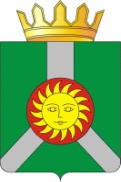 